Unit 2: Expressions and Equations Study Guide Evaluating ExpressionsCombining Like TermsUse circles, squares , triangles, lines or colored highlighters or chart method to group like terms.Simplify:Distributive PropertySimplify:Solving EquationsSteps to solving a two-step equation:Do the inverse operation for addition or subtraction.Do the inverse operation for multiplication or division.Check your answerWord Problems2. 3. The expression 1.8c + 32 can be used to convert a temperature in degrees Celsius, C, to degrees Fahrenheit, F. If the temperature is 40° C, what is the temperature in degrees Fahrenheit? 3. The expression 1.8c + 32 can be used to convert a temperature in degrees Celsius, C, to degrees Fahrenheit, F. If the temperature is 40° C, what is the temperature in degrees Fahrenheit? 4.  6. 5. –0.5(x – 8) – (0.1x + 1)7.  8z – 23q – 12z – 3q8. 12. 9. 13. 10.  14. 11. Find the area: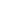 15. Find the Perimeter:       x+1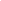 16. 4x-8=1622. 17. 3.2x+2.6=-2323. 18. 0.7t-3.2=1.724. 10-5m=4519. 25. -3x-10=-4620. 26. 21. 27. –3 = 5x + 228. The sum of three consecutive even numbers is 48. What are the smallest of these numbers?30. How old am I if 400 reduced by 2 times my age is 244?29. Aliyah had $24 to spend on seven pencils. After buying them she had $10. How much did each pencil cost?31. Imani spent half of her weekly allowance playing mini-golf. To earn more money her parents let her wash the car for $4. What is her weekly allowance if she ended with $12?32. Alex rents a car for one day. The charge is $18 plus $0.12 per mile.  Alex wants to spend exactly $30.  How many miles can he drive?33. Nick opens a savings account with $50.  Each week after, he deposits $15.  In how many weeks will he have saved $500?